Collaborative Training Program in 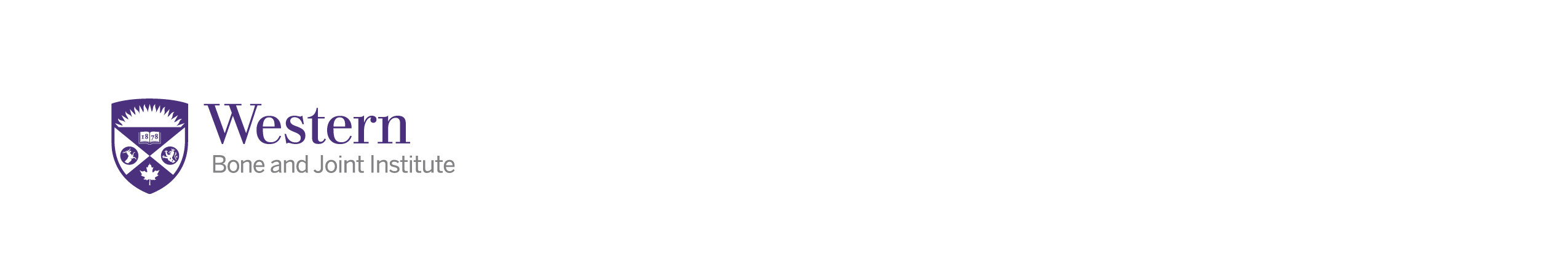 Musculoskeletal Health Research (CMHR)TO:		CMHR MentorsFROM:		Cheryle Séguin & Trevor Birmingham, Directors, CMHR Summer Research ProgramDATE:	February 8th, 2019RE:		Call for CMHR Summer Studentship Applications_______________________________________________________________________________
During the summer of 2019, CMHR will be funding a limited number of Summer Research Studentships.  These awards are open to all undergrad students working on a MSK-related project under the supervision of a member of the Bone and Joint Institute.The goals of this program are: 1) to promote student participation in musculoskeletal research; 2) to have students participate in lunch and learn sessions offered throughout the program; 3) to have students present their results at a summer research symposium; 4) to contribute to publications in peer-reviewed journals; and 5) to encourage students to consider further careers in musculoskeletal health research.Students in the CMHR Summer Research Program are required to participate in Lunch & Learn Sessions provided over the course of the summer, as well as prepare and present their research at the CMHR Summer Research Symposium in August 2019 (date TBD).  CMHR summer students will receive a maximum of $3000 from CMHR to be matched 50:50 by their supervisor or external sources for a total of $6000 over 14 weeks ($3000 provided by CMHR, $3000 provided externally). Summer student applicants are encouraged to also apply for external funding from agencies such as CIHR & NSERC where eligible.Application process: Bone and Joint Institute members are invited to submit an application with the student they wish to nominate using the online forms. Please submit completed forms along with student transcripts electronically via OWL using the following link: https://owl.uwo.ca/portal/site/eb90825f-db22-40a0-b630-71c059086c00Deadline for submission is March 11th, 2019. Students will be selected based upon the following criteriaAcademic standing Interest in and potential for a career in musculoskeletal health researchPublication RecordSound research hypothesis and methodsAppropriate project for student participation in a 14 week program.Significance of the research and likelihood of publication in a peer-reviewed journalWhile not required, priority will be given to projects that include a transdisciplinary aspect in the proposed research.Students who have previously participated in this program can apply for support for a second year; however, justification from the mentor should be provided indicating the student’s performance in the previous year and indicating the benefits to continued support from the program.Application will be evaluated by the CMHR Training and Education Committee. The University of Western OntarioCollaborative Training Program in Musculoskeletal Health Research2019 CMHR SUMMER RESEARCH STUDENTSHIPSStudent Details:						     DEADLINE: March 11, 2019				      (ALL SECTIONS MUST BE COMPLETED)Have you previously applied for a CMHR Summer Studentship? 	YES 		NO(Circle one)If yes, were you awarded the studentship?				YES		NODate of previous application/award (mm/dd/yy)			UNIVERSITY EDUCATION: POST-SECONDARY SCHOLARSHIPS, AWARDS or HONOURS (include dates): 
(To be completed by the Trainee)PREVIOUS STUDENT RESEARCH EXPERIENCE, IF ANY:  
(To be completed by the Trainee)
Indicate supervisor and university, and a brief description of the project.  Please list any presentations, conference participation or publications resulting from your research.  Maximum 1 page.RELATED EXPERIENCE: (To be completed by the Trainee)

Summarize why you feel that you have the necessary experience and/or potential for research.  Explain how your participation in the CMHR summer research program may be useful for your future career goals. ½ page maximum.Mentor/Project Details:LIST SOURCES OF FUNDING THAT WILL SUPPORT THE MATCHING EXPENSES OF THIS PROJECT include granting agency, date and amount received:	ABSTRACT DETAILS:(To be completed jointly by both Supervisor & Trainee)Project abstract should include the following: Project titleBackground (including references to relevant previous literature)Hypothesis or specific aims (based on information supplied in the background section—include a short justification of why this research is important) Research plan (including methods to be used, experimental design including: sample numbers, inclusion/exclusion criteria, data analysis, as relevant)Significance of anticipated findings (how the findings will advance the field)Please define abbreviations and non-standard terms. BENEFITS TO TRAINEE:(To be completed by the Supervisor)This section should describe how your trainee will benefit from this experience. Clearly outline the experience that will be gained from a lab/research placement and the benefits, knowledge and skills development that will be provided to the trainee.Is any certification required for your project (Circle one)?Submit completed form, along with a copy of the student’s transcripts electronically through OWL using the following link: https://owl.uwo.ca/portal/site/eb90825f-db22-40a0-b630-71c059086c00If you have any questions or require further information, please feel free to contact us by email at cmhruwo@uwo.ca.Deadline for applications is March 11th, 2019Student Name:Year of study: Email Address:Location of Studentship:Name of InstitutionDegree received or 
in progressYear finished
or expectedAverage 
(GPA or %)Mentor:Department:Email Address:Institution: Co-Mentor(s):Granting AgencyDateAmt Rec’dAnimal UseYESNOHuman EthicsYESNOBioHazardYESNO